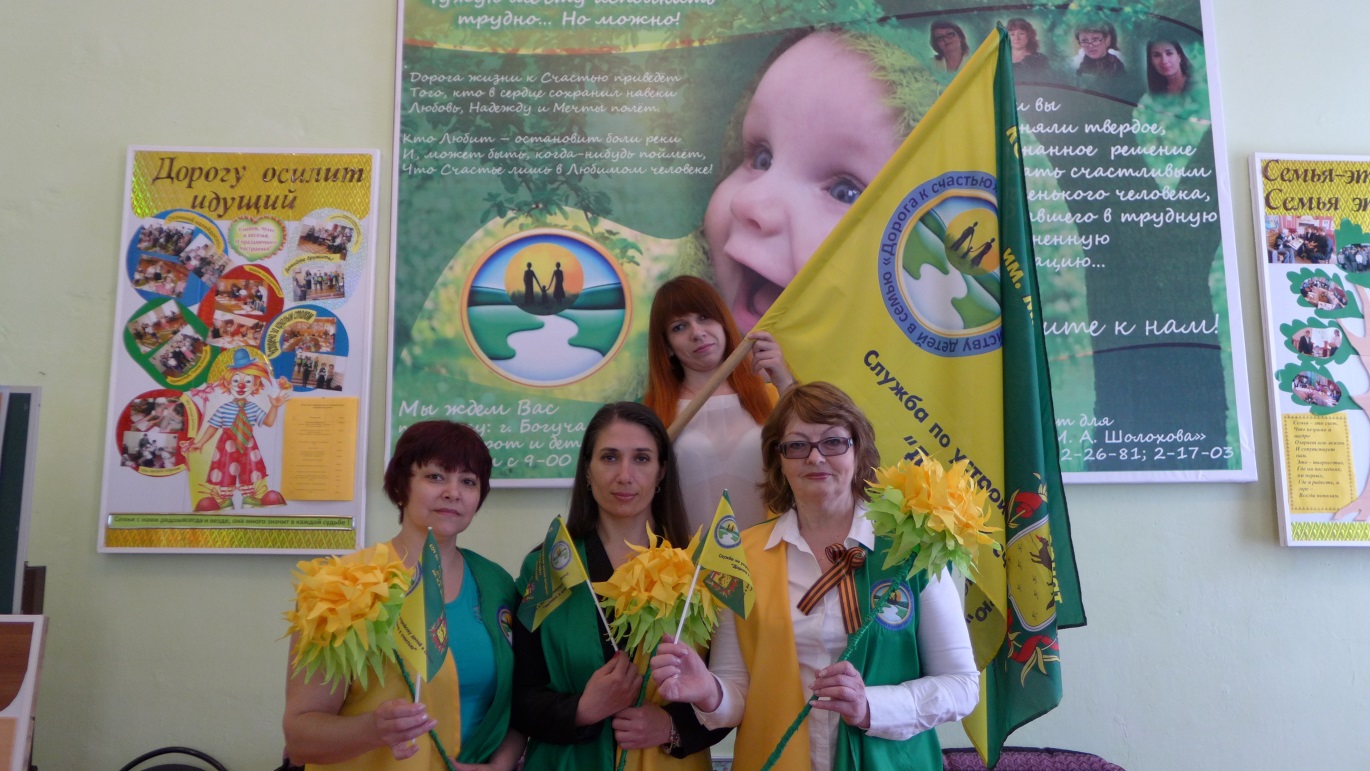 Акция «Каждому ребенку- дом, семью, родителей»Второй этап акции «Каждому ребенку-дом, семью, родителей» состоялся сразу же после окончания праздничной демонстрации, посвященной 70-летию Великой Победы. После вновь пережитых минут всеобщего   единения священной памятью о войне   богучарцы  были,как никогда, расположены к общению с участниками нашей акции.В акции, организованной Службой по устройству детей в семью «Дорога к счастью», приняли участие воспитанники школы-интерната и жители нашего  города  и района. В блиц-интервью участвовали  около 50 человек, было распространено 200 листовок с информацией Службы о проблемах детей-сирот .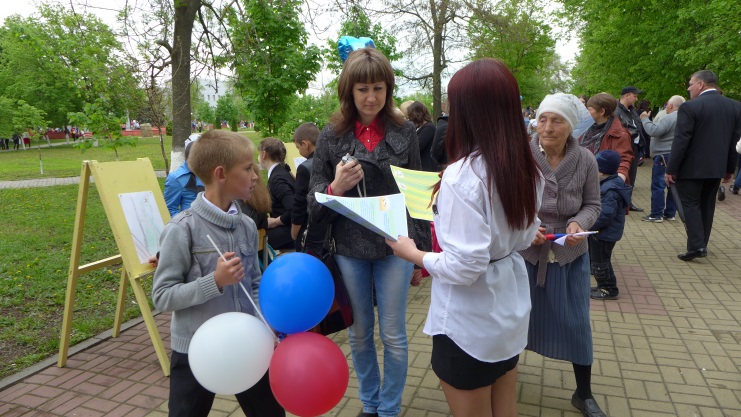 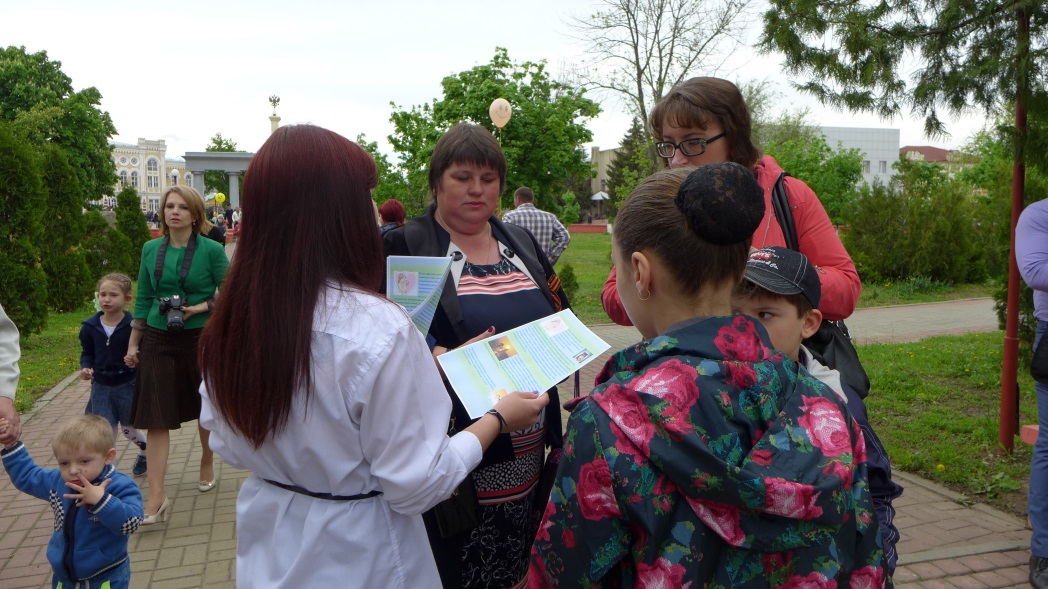 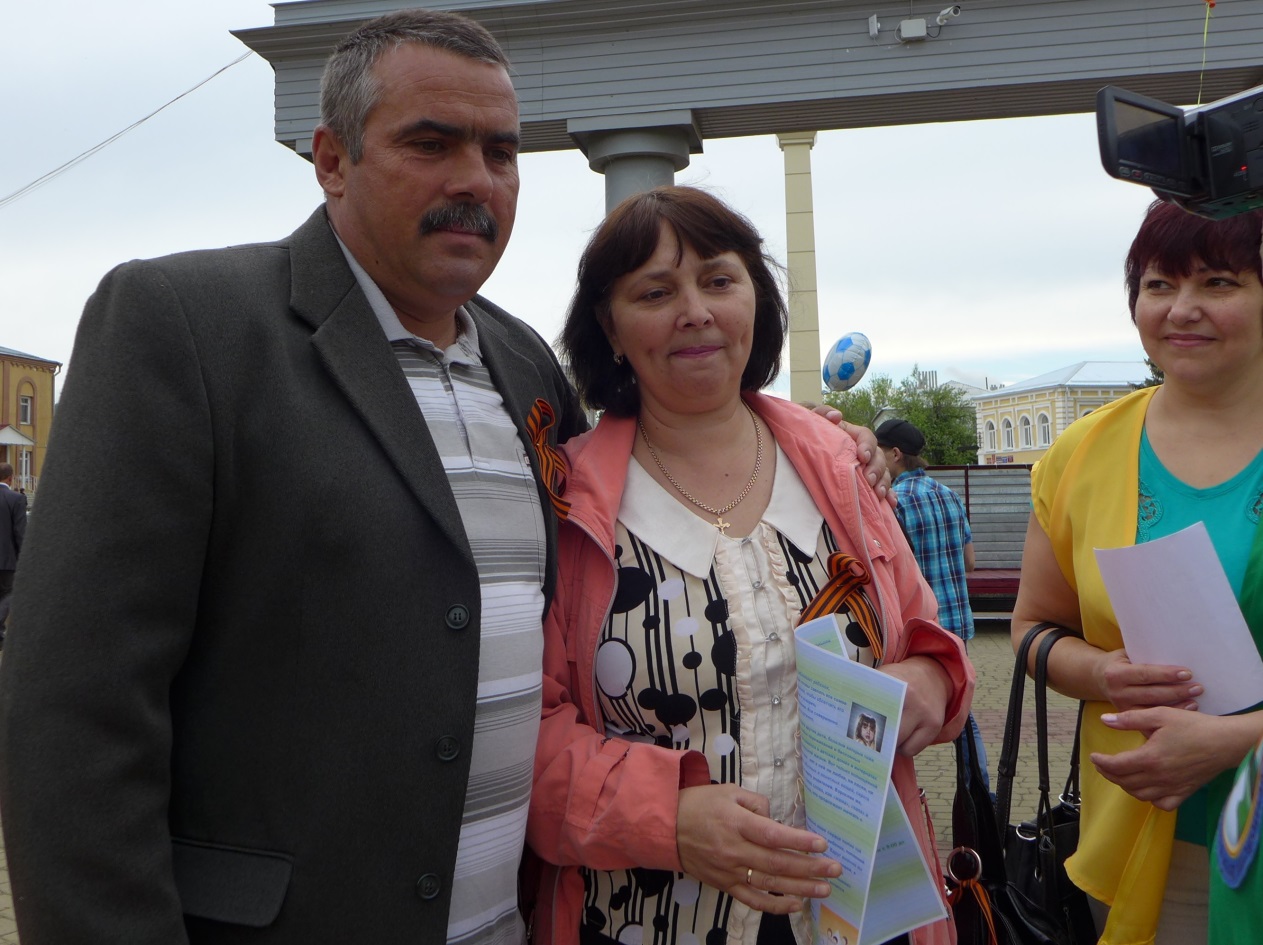 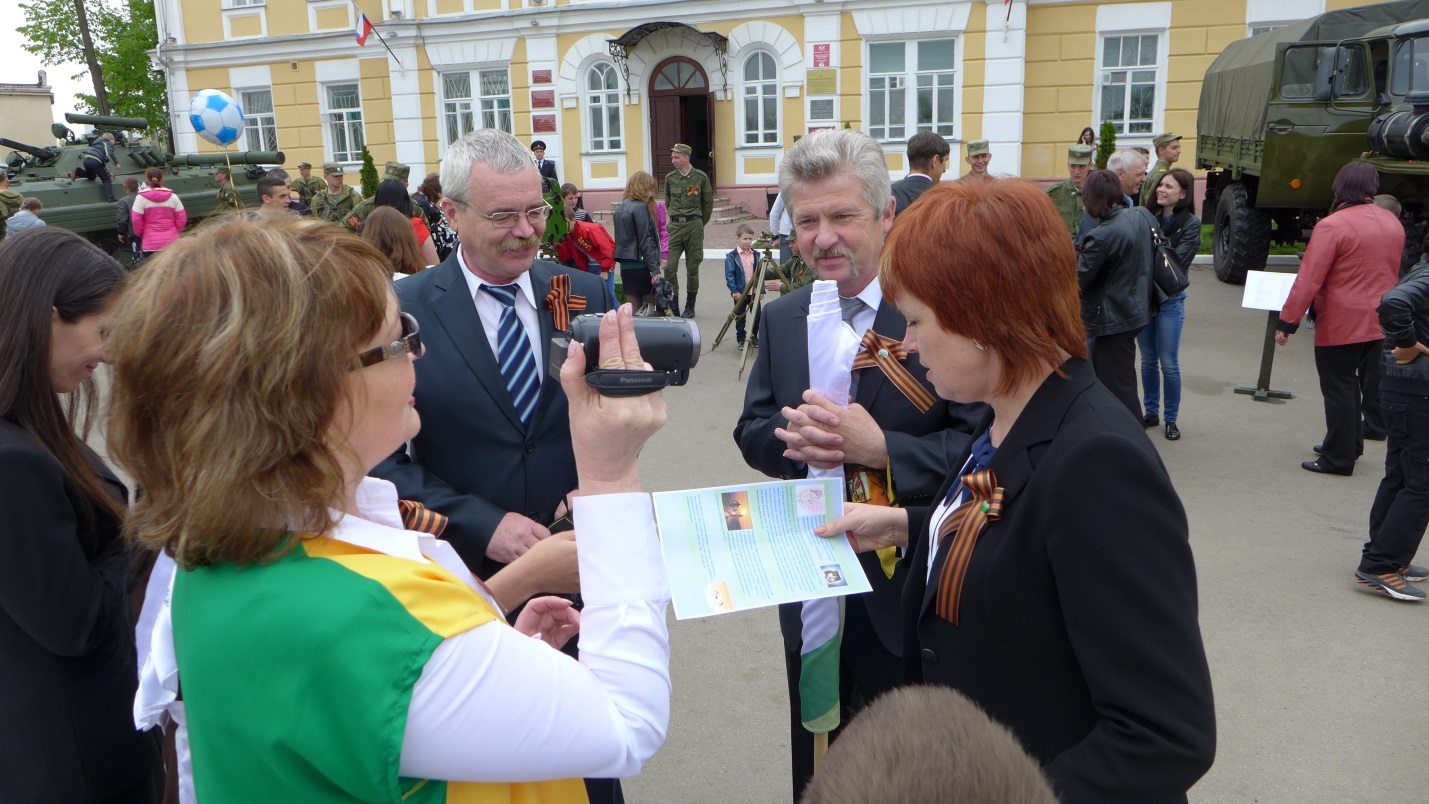 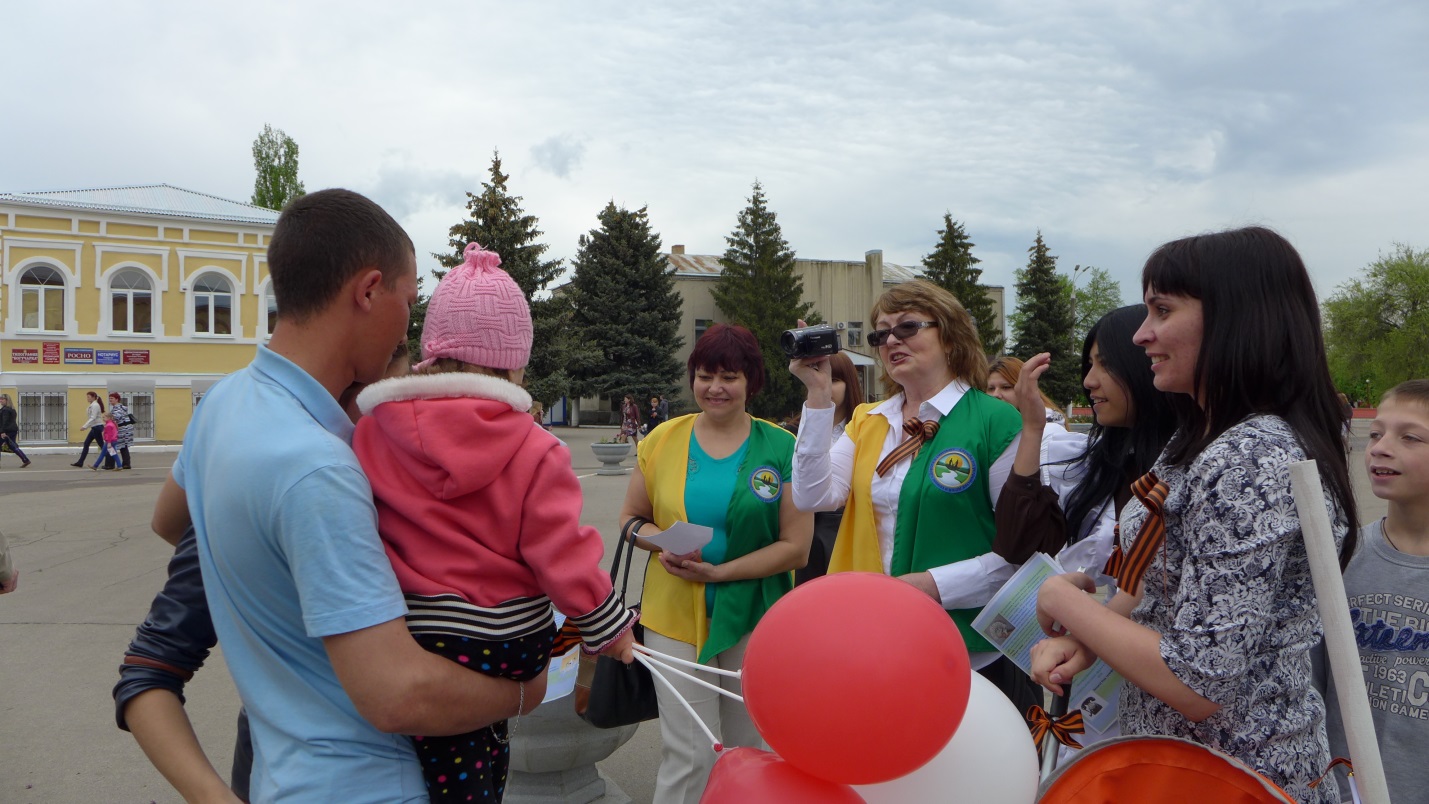  Наши респоденты  с огромным уважением говорили о людях, принявших в свои семьи приемных детей, некоторые из них сообщили нам о том, что сами задумываются над возможностью такого поступка. 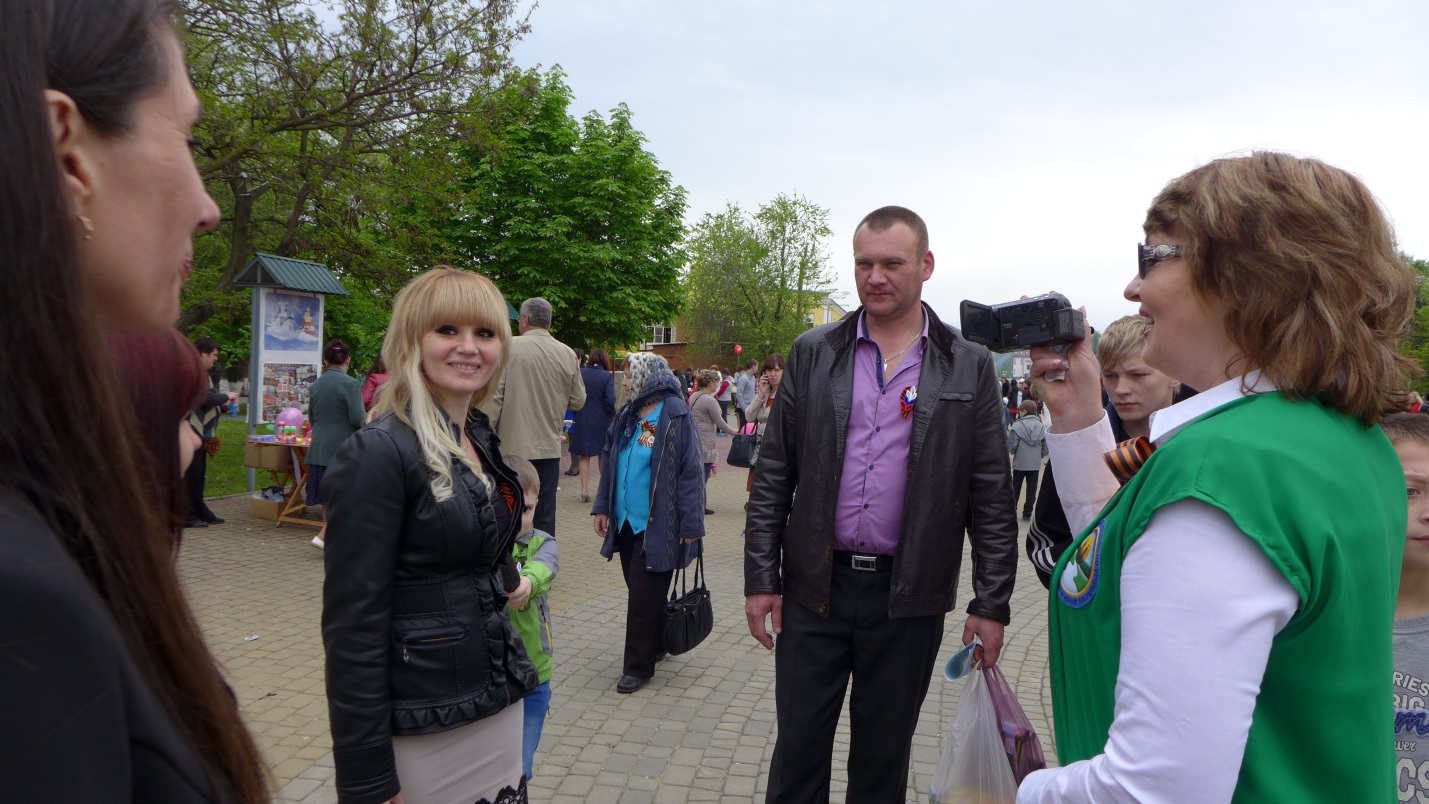  Целью акции было не только привлечение внимания населения города и района к деятельности Службы, но и изучение отношения наших земляков к вопросам сиротства, понимание жизненной позиции наших земляков , а так же выявление потенциальных приемных родителей.  Главная задача подобных мероприятий- донести до каждого человека, живущего в нашем городе, саму мысль о том, что « чужих детей не бывает, бывает каменное сердце».В блиц-интервью мы  спрашивали у богучарцев ,  как они относятся к  семьям, которые имея кровных детей, принимают  приемных  и готовы ли они сами помочь детям, попавшим в трудную жизненную ситуацию. Мы просили наших респодентов  оказать  нам  помощь в информировании населения, передавая  полученную от нас информацию родственникам, друзьям и знакомым.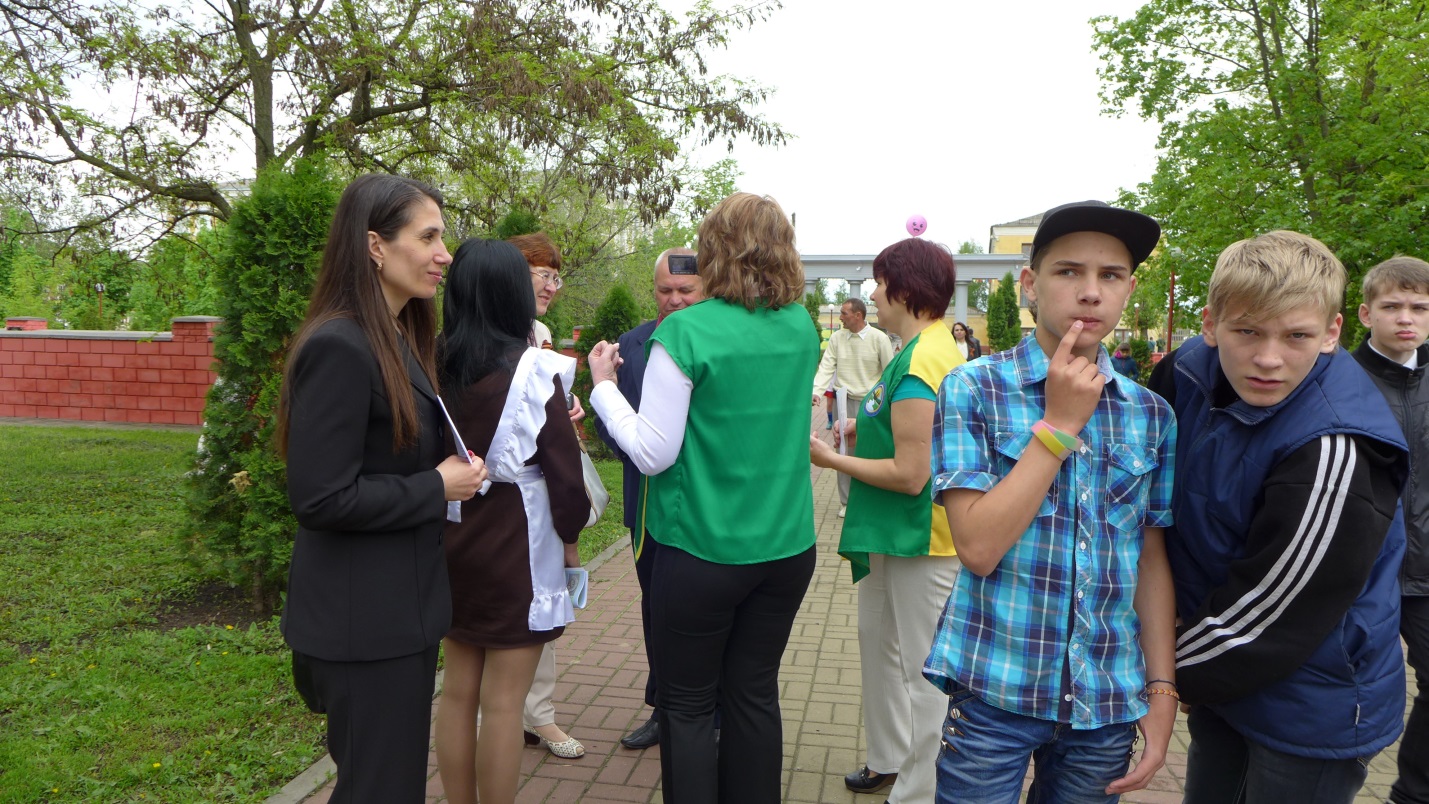 